   《招标文件》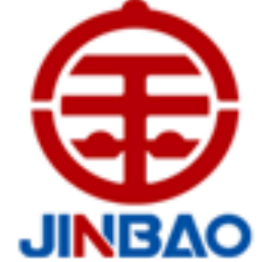 项目名称：铜箔天府路厂1#表面滤波柜、电缆施工项目招标单位：山东金宝电子股份有限公司 2022年04月19日          招标文件山东金宝电子股份有限公司就“铜箔天府路厂1#表面滤波柜、电缆施工项目”现进行招标采购，我公司本着公平、公正、公开的原则，真诚邀请具有相关资质及履约能力的供应商参加投标，具体事项如下：一、招标人：山东金宝电子股份有限公司二、项目名称：铜箔天府路厂1#表面滤波柜、电缆施工项目三、投标时间：技术投标时间：截止时间为2022.05.07商务投标时间：截止时间为2022.05.09四、技术联系人：赵金波   李军联系方式：13153532152  15966583110邮箱：13153532152@163.com商务联系人：徐海峰        联系方式：15336385008六、投标地点：山东省招远市国大路268号1楼供应链管理部七、邮    编：265400八、投标保证金： 2000元（在我司有货款的可以写个说明函）    汇款资料：单位名称：山东金宝电子股份有限公司帐    号：5000 6473 3510 017开 户 行：恒丰银行招远支行投标保证金，在竞标结束后，无息返还。中标方投标保证金，在签订合同后，无息返还；中标方放弃中标权利，投标保证金将不予以返还。未缴纳投标保证金的，一律不能参与开标。开标需要先进行技术投标，确定技术方案，再进行商务投标，未确定技术方案的商务投标，开标时一律作废。技术投标需要将技术方案以邮件的形式发送到我公司技术联系人的邮箱中（联系人：邱会庆）；商务投标可以将标书邮寄或直接送达商务投标地点（联系人：徐海峰），标书务必要密封。同时投标文件电子版要以邮件发送到邮箱中：lwenling@chinajinbao.com同时抄送在sdjbzb@163.com。第一部分   投标须知投标要求1、投标人应按照招标文件的要求报价，保证所提供的产品满足招标人所提出的全部要求，并对所有资料的真实性承担法律责任。2、招标人保留与投标人的报价进行商务谈判的权利，同时保留对投标人的客户进行咨询（不涉及商业机密内容）的权利。4、在参与本次招标过程中出现以下情况或行为，将取消其投标资格且不予返还投标保证金：①采取弄虚作假的方式，提供虚假的信息或资料；②存在不正当竞争，如：串标、陪标现象；③存在贿赂、威胁、利诱等行为，妄图影响招标的真实性、公正性；（该行为将被记录在案，永久性取消投标资格。）投标无效有以下情形的投标文件，视为无效：逾期未送达投标的；投标内容与招标文件存在明显差异或不符的；三、保密招标人提供的招标文件及涉及的所有资料，投标人不得向第三方透露。给招标人造成损失的，将依法追究法律责任。第二部分  付款及工期要求一、付款要求1、付款形式：银行承兑汇票2、付款方式：合同生效后，甲方预付30％货款，甲方验收合格，并收到乙方开具的本合同增值税专用发票后20个工作日内付60％货款，余10%作为质保金。一年后甲方确认无质量问题和任何纠纷后付清。3、比上述更优越的付款条件二、施工期要求及运费1、施工日期：合同签订后30日内。2、交货及施工地点：招远市温泉路128号（铜箔天府路厂）。3、运费：中标方负责到采购方的运输及费用。第三部分   技术指标及规格要求1、标的物铜箔天府路厂1#表面滤波柜、电缆施工项目施工主要参数：1、低压电缆 WDZCN-YJY 4*70+1*35  60米2、低压电缆WDZCN-YJY 4*50+1*25 60米，3、母线槽及支架等。2、使用条件2.1、现场安装和和调试在投标人的技术指导和监督下由招标人完成投标人协助招标人按照标准检查安装施工质量、处理并解决调试投运过程中的各种问题。2.2、投标人免费提供给招标人最终版本的图纸、资料及安装、运行、维护、修理说明书、工厂试验报告、安装接线图、各种参数及产品合格证等，其中图纸应包括安装时电缆的精确布置图，并且应保证招标人可按照最终版的图纸资料对所施工的项目进行维修检查。3、质量保证和试验3.1投标人应具有电力安装施工资质，进入施工现场的施工人员应取得相应的电力安装施工资质及电焊工证、登高证等各种资质。严格按照甲方的施工要求进行安装施工，并保证该项目施工结束送电后，能够满足电力设施正常运转。3.2各种电缆不得损伤和出现不允许的永久变形，其他附属及配套设备必须满足本规范的有关规定的厂标和行业标准的要求并提供实验报告和产品合格证。3.3投标人应有准守本规范中各条款和工作项目的ISO900-GB/T1900质量保证体系.3.4低压电缆均应进行型式试验、出厂实验（例行试验）、现场实验，上述实验均应符合国标或行业要求。3.5进入施工现场应签订安环协议，严格遵守甲方的各项规章制度。报价单格式：滤波柜、电缆安装施工报价滤波柜、电缆安装施工报价滤波柜、电缆安装施工报价滤波柜、电缆安装施工报价滤波柜、电缆安装施工报价滤波柜、电缆安装施工报价滤波柜、电缆安装施工报价序号名称数量单位单价金额备注1安装费1项2低压电缆（配电柜—二楼温控柜）1项WDZCN-YJY 4*70+1*35  60米3低压电缆（配电柜—二楼主制柜）1项WDZCN-YJY 4*50+1*25  60米45税金9%发票的种类：增值税专用发票、普通发票、专业发票6其它辅材7施工期限合同签订后30日内合计质保期一年其他事项：1、本项目含安装滤波柜、低压电缆、人工费、安装费等各项费用，并确保安装后的变压电源能够调试成功，达到送电要求，通过金宝电子验收合格。 3负责低压柜至滤波柜,低压柜到二楼控制柜所有的线路、线槽安装。以上报价请列表分别报价其他事项：1、本项目含安装滤波柜、低压电缆、人工费、安装费等各项费用，并确保安装后的变压电源能够调试成功，达到送电要求，通过金宝电子验收合格。 3负责低压柜至滤波柜,低压柜到二楼控制柜所有的线路、线槽安装。以上报价请列表分别报价其他事项：1、本项目含安装滤波柜、低压电缆、人工费、安装费等各项费用，并确保安装后的变压电源能够调试成功，达到送电要求，通过金宝电子验收合格。 3负责低压柜至滤波柜,低压柜到二楼控制柜所有的线路、线槽安装。以上报价请列表分别报价其他事项：1、本项目含安装滤波柜、低压电缆、人工费、安装费等各项费用，并确保安装后的变压电源能够调试成功，达到送电要求，通过金宝电子验收合格。 3负责低压柜至滤波柜,低压柜到二楼控制柜所有的线路、线槽安装。以上报价请列表分别报价其他事项：1、本项目含安装滤波柜、低压电缆、人工费、安装费等各项费用，并确保安装后的变压电源能够调试成功，达到送电要求，通过金宝电子验收合格。 3负责低压柜至滤波柜,低压柜到二楼控制柜所有的线路、线槽安装。以上报价请列表分别报价其他事项：1、本项目含安装滤波柜、低压电缆、人工费、安装费等各项费用，并确保安装后的变压电源能够调试成功，达到送电要求，通过金宝电子验收合格。 3负责低压柜至滤波柜,低压柜到二楼控制柜所有的线路、线槽安装。以上报价请列表分别报价其他事项：1、本项目含安装滤波柜、低压电缆、人工费、安装费等各项费用，并确保安装后的变压电源能够调试成功，达到送电要求，通过金宝电子验收合格。 3负责低压柜至滤波柜,低压柜到二楼控制柜所有的线路、线槽安装。以上报价请列表分别报价